令和3年度 第2回 子ども食堂運営者･支援者研修会開　催　要　綱１　目　的子ども食堂の運営者や支援者をはじめ、おおいた子ども食堂ネットワーク賛同者等を対象に、発達障がいをテーマとした講義や県内の子ども食堂の活動報告を行うことにより、子どもを取り巻く環境や、長期化するコロナ禍でも“地域の居場所”として活動を継続する子ども食堂の役割について考えることを目的に開催します。２　主　催　　　社会福祉法人大分県社会福祉協議会３　日　時　　　令和4年3月2日（水）　１３：0０～１５：５０（受付12：30～）４　場　所　　　大分県社会福祉介護研修センター　大ホール　　　（大分市明野東３丁目４番１号 　TEL 097-552-6888）５　参加対象子ども食堂の運営者、支援者(ボランティア)、民生委員・児童委員(主任児童委員)、ＰＴＡ連合会、自治会長会、ボランティア連絡協議会、地域婦人団体連合会、母子父子寡婦福祉会、食生活改善推進協議会、社会福祉協議会、教育委員会、スクールソーシャルワーカー、教育関係団体、地域づくりのリーダー、市町村、県　等の担当者６　参加費 ・ 定員　　　無料　定員50名　 ※定員になり次第、締め切らせていただきますのでご了承ください。定員に達した場合、本会ホームページでお知らせします。（https://lets-go-kodomosyokudo.oitakensyakyo.jp/）７　日程及び内容12：30　　受　付13：00　　開会・オリエンテーション13：10　　講義「障がいの理解と支援～発達障がいのある子どもとかかわる～」（仮題）社会福祉法人　太陽の家　就労移行課　　奥武　あかね　氏14：20    休　憩14：30　　活動報告「コロナ禍での子ども食堂～子どもたちの笑顔のために～」（仮題）子ども食堂ぷくぷく　代表　　副島　惠美子　氏15：00　　意見交換会15：30　　発　表15：40　　事務連絡15：50　　閉　会８　申込方法　１）申込期限　令和4年2月21日（月）必着　２）申込方法　下記【参加申込書】をFAXで、下記事務局あてに送信していただくか、　　　　　　　　右二次元コードから申込フォームにてお申込ください。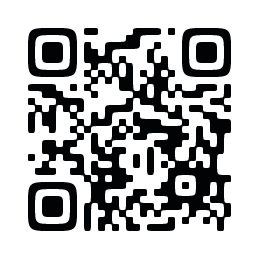 　　　　　　　　　URL：https://forms.gle/MQFcKeEWn3EJB2DeA９　その他１）研修会当日の朝は自宅等で検温を行い、マスクを着用のうえご参加ください。また、当日は受付にて検温(非接触型)を実施させていただく場合があります。２）駐車場に限りがありますので、できるだけ乗り合わせでお越しください。３）新型コロナウイルス感染症の影響により、やむを得ず当初の予定を変更する場合（日程、オンライン研修等）がございますので、予めご了承ください。10　お問い合わせ先・事務局社会福祉法人大分県社会福祉協議会　地域福祉部　川島・渡邉　　　　　〒870-0907　大分市大津町2丁目1番41号　　　　　　　TEL：097-558-0305／FAX：097-558-1635　　　　　　　E-mail：oitakodomo.nw01@oitakensyakyo.jp大分県社会福祉協議会 地域福祉部 行Fax：097-558-1635　　　　　　 　              ※送信票は不要です送信日：令和4年　　　月　　　日令和3年度 第2回 子ども食堂運営者・支援者研修会（3月2日(水)）【 参加申込書 】子ども食堂名または団体名 　　　　　　　　　　　　　　　　　　　　　　　　　　　　　　　　　　連絡先TEL　　　　　　　　　　　　　　　　　　　　　　　　　　　　　　　　　　　　　　　　　　　　＊申込締切　2月21日（月）必着受付開会講義休憩活動報告意見交換発表事務連絡閉会氏　　名役　　職備考